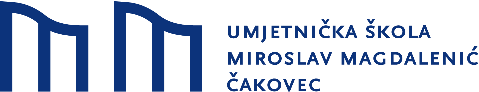 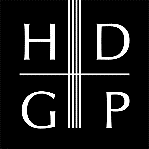 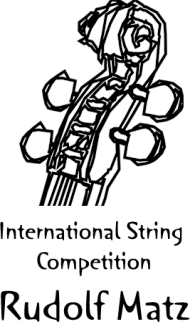 19. MEĐUNARODNO GUDAČKO NATJECANJE RUDOLF MATZ  / 19th  INTERNATIONAL STRING COMPETITION RUDOLF MATZČakovec 11.-14. travnja 2023. / April 11th to April 14th 2023 Svojim potpisom dajem privolu Umjetničkoj školi Miroslav Magdalenić Čakovec da može u svrhu promidžbe, obavijesti, arhive i drugih aktivnosti Međunarodnog natjecanja Rudolf Matz objavljivati puno ime i prezime sudionika natjecanja, fotografije, video i audio zapise, te da u bilo kojem trenutku mogu odustati od dane privole (u pisanom obliku na adresu škole ili elektroničkom poštom) i zatražiti prestanak objavljivanja osobnih podataka sudionika natjecanja. Privola je u skladu s odredbama Opće uredbe o zaštiti podataka (EU 2016/679).With my signature I give my consent to Art School Miroslav Magdalenić  Čakovec to publish the full name and surname of the International Competition Rudolf Matz participant for the purpose of promotion, announcements, archives or other activities involved, as well as their photographs and video and audio recordings. The consent can be withdrawn at any moment (in written form addressed to the school or by e-mail) demanding to suspend further publishing of the participant's personal data. The consent is in accordance with the General Data Protection Regulation (EU 2016/679).PERIOD PRIJAVE / APPLICATION PERIOD: 13. - 17. ožujka 2023. / March 13th to March 17th 2023PRIJAVNICU, POTVRDU O UPLATI KOTIZACIJE I KOREPETICIJE POSLATI NA:APPLICATION FORM, RECEIPT OF PAID ENTRANCE AND ACCOMPANIMENT FEE SEND TO:rudolf.matz.strings@gmail.comPRIJAVNICA / APPLICATION FORMPRIJAVNICA / APPLICATION FORMPRIJAVNICA / APPLICATION FORMPRIJAVNICA / APPLICATION FORMPRIJAVNICA / APPLICATION FORMIME I PREZIME  / NAMEADRESA  / ADRESSGRAD / CITYDRŽAVA  / COUNTRYDRŽAVA  / COUNTRYTELEFON / PHONEE-mailE-mailKATEGORIJA / CATEGORYINSTRUMENTINSTRUMENTUČITELJ / TEACHEROBRAZOVNA USTANOVAEDUCATIONAL INSTITUTIONOBRAZOVNA USTANOVAEDUCATIONAL INSTITUTIONPROGRAM I REDOSLJED IZVOĐENJA PROGRAMME AND PERFORMING SCHEDULEPRVI KRUG / 1st ROUNDPRVI KRUG / 1st ROUNDDRUGI KRUG / 2nd ROUNDDRUGI KRUG / 2nd ROUNDPROGRAM I REDOSLJED IZVOĐENJA PROGRAMME AND PERFORMING SCHEDULE1.1.1.1.PROGRAM I REDOSLJED IZVOĐENJA PROGRAMME AND PERFORMING SCHEDULE2.2.2.2.PROGRAM I REDOSLJED IZVOĐENJA PROGRAMME AND PERFORMING SCHEDULE3.3.3.3.PROGRAM I REDOSLJED IZVOĐENJA PROGRAMME AND PERFORMING SCHEDULE4.4.4.4.PROGRAM I REDOSLJED IZVOĐENJA PROGRAMME AND PERFORMING SCHEDULE5.5.5.5.PROGRAM I REDOSLJED IZVOĐENJA PROGRAMME AND PERFORMING SCHEDULE6.6.6.6.PROGRAM I REDOSLJED IZVOĐENJA PROGRAMME AND PERFORMING SCHEDULE7.7.7.7.5. 6. 7. KATEGORIJA / 5th, 6th, 7th CATEGORYTRAJANJE PO ETAPAMA / DURATION OF EACH ROUNDUKUPNO TRAJANJE PROGRAMATOTAL DURATION OF THE PROGRAMMESLUŽBENI KOREPETITOROFFICIAL PIANO ACCOMPANISTYESYESNONOVLASTITI KOREPETITOROWN PIANO ACCOMPANISTIME I PREZIME / NAME:IME I PREZIME / NAME:RODITELJ/ZAKONSKI ZASTUPNIK:PARENT ' S / LEGAL REPRESENTATIVE:IME I PREZIME/ NAMEVLASTORUČNI POTPIS/SIGNATURERODITELJ/ZAKONSKI ZASTUPNIK:PARENT ' S / LEGAL REPRESENTATIVE: